Medicijnverklaring kinderdagverblijf Het Boerderijtje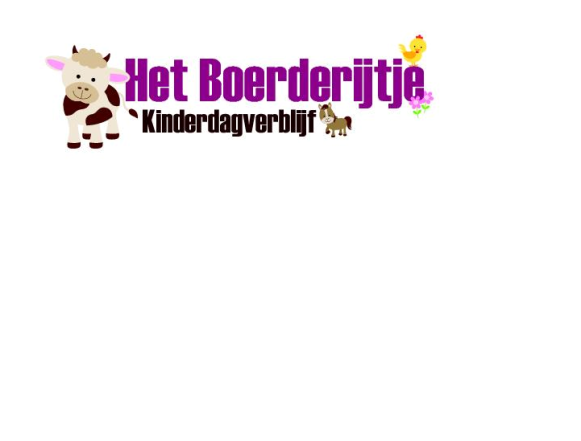 Verklaring:De ouders van:	Geboortedatum:Adres:Naam ouder/verzorger:Telefoonnummer:Groep:Met ingang van:				tot					(eind datum)Toestemming geven dat hun zoon/ dochter:Het benodigde medicijn/ zelfzorgmiddel toegediend krijgt;Indien nodig, het medicijn/ zelfzorgmiddel toegediend krijgt;Vooaf overleg met dienstdoende arts plaatsvindt;(ouders worden direct op de hoogte gebracht)De naam van het Toe te dienen medicijn(en)/ zelfzorgmiddel zijn:De medicijnen/ zelfzorgmiddelen zijn nodig voor de onderstaande ziekte: De medicijnen/ zelfzorgmiddelen mogen alleen worden toegediend in de volgende situatie’s:Wijze van toedienig van het medicijn/ zelfzorgmiddel: O mond 	O neus		O anders namelijk …………………………………..Dossering van het medicijn/ zelfzorgmiddel:Het medicijn/zelfzorgmiddel wordt berwaard op de volgende plaats:Weke dagen en tijden moet het medicijn/ zelfzorgmiddel worden toegediend.Bij verandering van medicatie/ zelfzorgmiddel of dosering van bestaande medicatie, wordt hiervoor een nieuwe verklaring afgegevenPlaats:Datum:Handtekening ouders/ verzorgers:Handtekening kinderdagverblijf:	MaandagDinsdagWoensdagDonderdagVrijdagElke dag08.0009.0010.0011.0012.0013.0014.0015.0016.0017.0017.30Anders...